En ArdenneCe bien vous intéresse, complétez le formulaire ci-dessous et envoyez-le à l’adresse qui figure en première page de ce catalogue. Nous vous recontacterons dès que possible :Votre nom :		Votre adresse :		Votre téléphone :		Les dates de la réservation :		Ancienne fermette en pierre du pays sise dans le village de Louette Saint Denis. Cette spacieuse bâtisse se compose d’un petit corps de logis et de beaux volumes (étables, granges, fenil, …) entièrement exploitables.La location peut se faire :Par jour : 100€Par weekend : 250€Par semaine (7jours) : 500€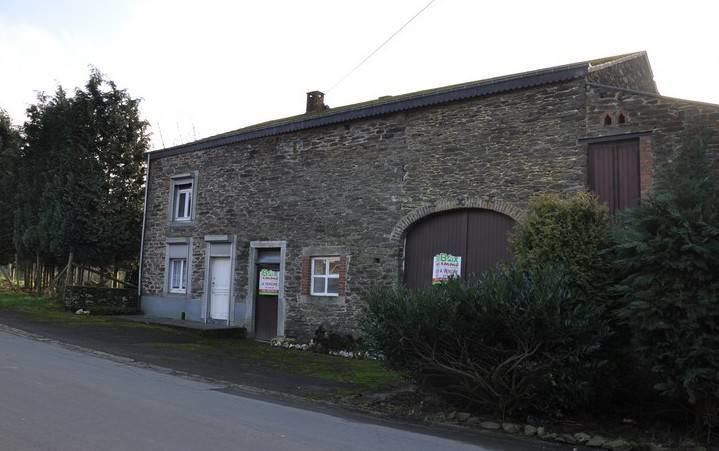 